Informationen zur Überweisung in die ErnährungsberatungDas Wichtigste in KürzeEin paar Details zum Ausfüllen des offiziellen Überweisungs-FormularsLeistung der Grundversicherung (KVG)Die Kosten der Ernährungsberatung werden gemäss Art. 9b KVG von der Grundversicherung der Krankenkassen übernommen. SVDE-Fachpersonen garantieren QualitätErnährungsberaterinnen SVDE haben einen  HF/FH oder BSC-Abschluss  und erfüllen sowohl die verbandsinternen und wie auch die mit Krankenversichern  vereinbarten Qualitätskriterien. Adressen finden Sie auf www.svde.chOffizielles VerordnungsformularFür die Überweisung eignet sich das offizielle Formular des SVDE, FMH und tarifsuisse  am besten. Dieses finden Sie auf www.svde.chKein Einfluss auf ihre WirtschaftlichkeitsrechnungEine Überweisung in die Ernährungsberatung hat keinen Einfluss auf die Wirtschaftlichkeitsberechnung ihrer Praxis.Eine Verordnung gilt für maximal 6 Konsultationen.Ab der 3. Verordnung (d.h. wenn mehr als 12 Konsultationen nötig sind) muss ein Bericht an die Krankenkasse (Vertrauensarzt) erstellt werden.Viele Ernährungs-beraterinnen haben eine (diets-) HIN-Mail-Adresse > so können Sie sicher und papier-los überweisen.www.hin.ch > Teilnehmerverzeichnis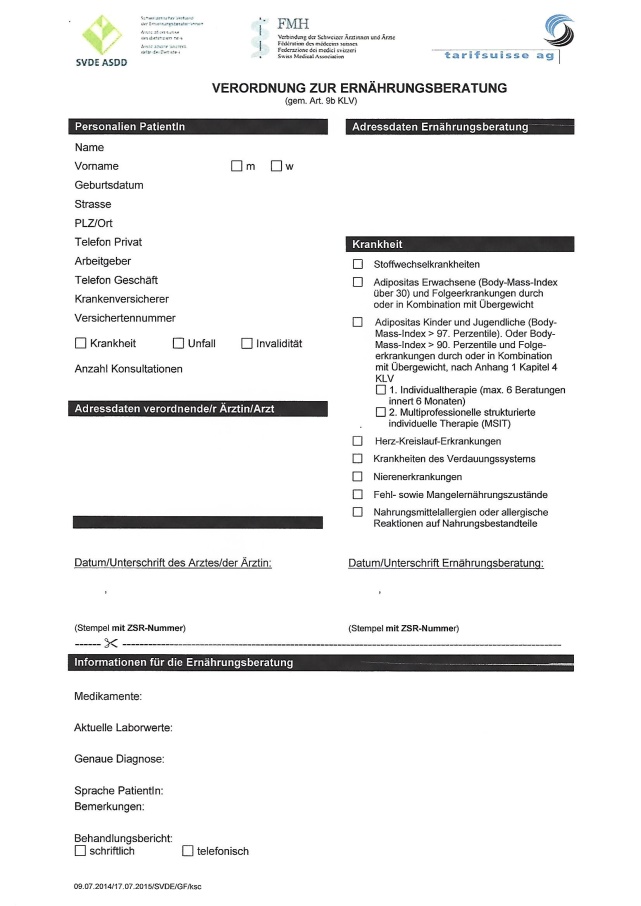 Bei der Verordnung muss die Diagnosegruppe angekreuzt werden z.B. „Stoffwechsel-erkrankung“ oder „Krankheit des Verdauungssystems“.Bei schnellem und/oder unerwünschtem Gewichts-anstieg mit BMI unter 30 oder einseitiger Ernährung passt meist die Diagnose-gruppe „Fehl- oder Mangelernährung“.Zusätzliche Informationen können auf dem unteren Teil des Verordnungformulars vermerkt werden, diese gehen nur an die Ernährungsberatung.